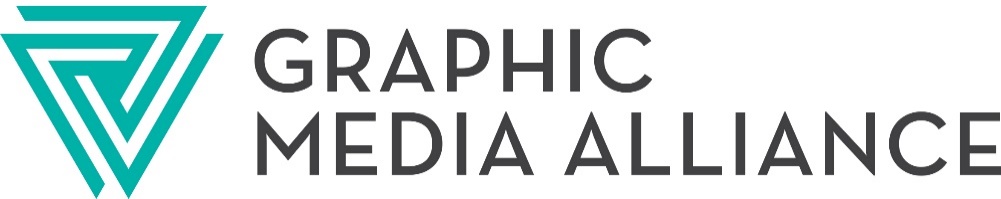 Hall ofDistinction Nominating Applicationfor the Selection of Distinguished Industry ContributorsEach year members of the Northern Ohio graphic arts community gather to honor outstanding individuals who have given of their time and talents to help further the goals of the Graphic Arts Community by honoring them with membership in the Hall of Distinction.These individuals represent the best the industry has to offer and are selected based on the following criteria: Widely recognized success in the graphic communications industry Significant contribution of time and talent to trade and professional organizations Help and encouragement for young people interested in careers in the graphic communications industry Advice and counseling for those seeking employment in the industry Contributions to the general northern Ohio community outside of the industry including charitable participation and contributions, fundraising, volunteer support and promotion of civic initiativesDeadline: December 13th, 2019   SELECTION COMMITTEEAny past inductee of the Graphic Arts Council's Hall of Distinction, as well as any member of a company in good standing with Graphic Media Alliance, Graphic Arts Council or associated professional graphic organizations, may nominate one or more individuals for consideration of induction. From accepted applications the following currently elected officers of the following respective organizations will review and vote on nominations.Representative, Hall of Distinction, Graphic Arts Council of ClevelandPresident, Graphic Media AllianceChairperson, Graphic Media Alliance, Northern Advisory CouncilVice Chairperson, Graphic Media Alliance, Northern Advisory Council3 – 4 at-large members of the Northern Advisory Council (50% to include current Hall of Distinction members)Successful nominees and their sponsors will be notified of their selection.A special induction ceremony will be held at the Association’s Ben Franklin Bash (Ben’s Bash).   NOMINATION FORMHall of Distinction Award ProgramPlease print or type, fill out completely and return this application by December 13th, 2019.I, ________________________________would be privileged to nominate for consideration to be inducted into the Hall of Distinction the following distinguished individual: _____________________________________________________Please note that the following information must be completed for all nominees. If requested information is not completed, it may disqualify the nominee. The person nominating the individual for consideration may be asked to come to the Selection Committee meeting to present the candidate. Please include your phone number.Biographical Information1. Personal Criteria:2. Significant contributions to their company (attach additional support information, if available):3. List significant contributions to the Graphic Communications Industry (Clubs, Associations, etc. and list or briefly describe the nominee's individual contributions or responsibilities including offices held, awards received or other recognitions):4. List involvement in civic endeavors (list organizations and responsibilities):5. Additional biographical comments (if any, attach supporting information to this application):Send completed nomination form, along with any support materials to:Jim CunninghamGraphic Media AllianceP.O. Box 819Westerville, OH 43086Deadline for nominations: December 13th, 2019Name: Name: Name: Address: Address: Address: City: State: Zip:Business Phone:Home Phone:Home Phone:Business Affiliations:Date From:Date To:Name of Spouse: Name(s) of Children: